INDICAÇÃO Nº 1684/2020Sugere ao Poder Executivo Municipal que proceda a troca de lâmpada na Rua Albano Angolini defronte o nº 554 no Cruzeiro do Sul.Excelentíssimo Senhor Prefeito Municipal, Nos termos do Art. 108 do Regimento Interno desta Casa de Leis, dirijo-me a Vossa Excelência para sugerir ao setor competente que proceda a troca de lâmpada na Rua Albano Angolini defronte o nº 554 no Cruzeiro do Sul.Justificativa:Fomos procurados por munícipes, solicitando essa providencia, pois, segundo eles o referido local está escuro, causando transtornos e insegurança.Plenário “Dr. Tancredo Neves”, em 28 de Julho de 2020.José Luís Fornasari                                                  “Joi Fornasari”                                                    - Vereador -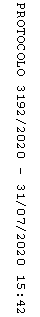 